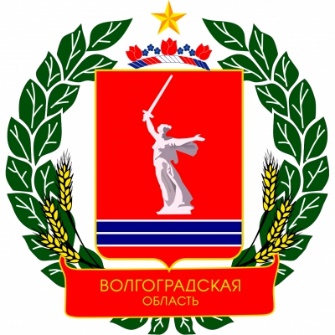 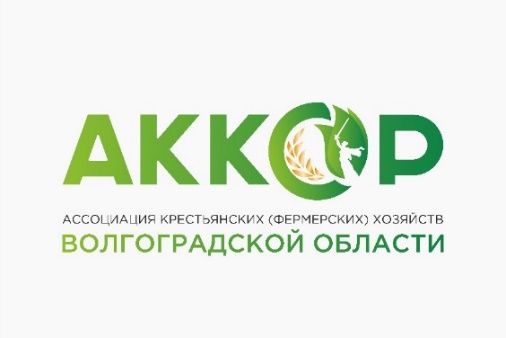 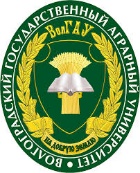 Положение о проведении регионального конкурса фотографии видео 
и печатных изданий на тему: "Молодой аграрий - будущее региона!"1 Общие положения: Настоящее положение определяет порядок и условия проведения конкурса, критерии отбора лучших участников, призы для победителей. 2 Цели и задачи конкурса Конкурс "Молодой аграрий - будущее региона!" (далее – конкурс) посвящен проведению сельскохозяйственной кампании на территории Волгоградской области в 2019 году. Конкурс проводится с целью выявления 
и поощрения молодых аграриев с активной жизненной позицией, проживающих в сельской местности: руководителей и специалистов сельскохозяйственных предприятий, крестьянско-фермерских хозяйств,  специализирующихся на животноводстве и растениеводстве, школьников, студентов, общественников и журналистов, работающих в сфере АПК. В рамках конкурса предусматриваются следующие номинации: 1. Конкурс фотографии: - «Преемственность поколений»; Номинация отражает семейные традиции и передачу опыта от старшего поколения к младшему. В рамках данной тематики планируется увидеть, 
что дело, которое начинали отцы, сегодня продолжают вести дети. - «Крестьянский труд – моё призвание»; Номинация отражает участие молодёжи в развитии агропромышленного комплекса региона. В рамках данной тематики планируется увидеть молодёжь в профессии, в работе, проводимой в рамках сельскохозяйственной кампании 2019 года. - «За грант». Номинация отражает способствование грантовой поддержки развитию агропромышленного комплекса. В рамках данной тематики планируется увидеть значение гранта в проведении сельскохозяйственной кампании 
2019 года и его практическому значению для фермера Волгоградской области. 2. Конкурс видеоматериалов: - «Преемственность поколений»; Номинация отражает семейные традиции и передачу опыта от старшего поколения к младшему. В рамках данной тематики планируется увидеть, 
что дело, которое начинали отцы, сегодня продолжают вести дети. - «Крестьянский труд – моё призвание»;Номинация отражает участие молодёжи в развитии агропромышленного комплекса региона. В рамках данной тематики планируется увидеть молодёжь в профессии, в работе, проводимой в рамках сельскохозяйственной кампании 2019 года. - «За грант».Номинация отражает способствование грантовой поддержки развитию агропромышленного комплекса. В рамках данной тематики планируется увидеть значение гранта в проведении сельскохозяйственной кампании 
2019 года и его практическому значению для фермера Волгоградской области. 3. Номинация для печатных СМИ (конкурс статьи и фотографии): - «Журналист в сфере АПК». Тематика статьи/фотоматериала должна отражать сельскохозяйственную деятельность в рамках проведения сельскохозяйственной кампании на территории Волгоградской области 
в 2019 году. * В каждой номинации предусмотрен один победитель. 3 Организаторы и партнёры конкурса: Организаторы конкурса (далее – организаторы): Комитет сельского хозяйства Волгоградской области; Некоммерческое партнерство «Ассоциация крестьянских (фермерских) хозяйств Волгоградской области»; ФГБОУ ВО «Волгоградский государственный аграрный университет». 4 Участники конкурса К участию в конкурсе приглашаются молодые аграрии от 16 до 35 лет: - школьники сельских образовательных учреждений; -    студенты аграрных профессий; - руководители и специалисты сельскохозяйственных предприятий, крестьянско-фермерских хозяйств; - жители сельской местности с активной жизненной позицией, общественники; -    журналисты работающие в сфере АПК. 5 Порядок приема заявок на участие в конкурсе Участникам конкурса необходимо подать заявку на участие 
по электронному адресу akkor.volgograd@mail.ru. Для участия в конкурсе необходимо предоставить на указанный электронный адрес следующую информацию: К заявке в письме необходимо прикрепить фотографию/видеоматериал или ссылку на печатное издание в соответствии с выбранной номинацией; Название и описание конкурсному материалу автор присваивает самостоятельно;  В электронном письме указывается ссылка на социальные сети (Вконтакте; Instagram; Одноклассники; Facebook; другое) в которых размещен конкурсный материал, описание и обязательные хэштеги #АККОР #АККОР34 #КомитетсельскогохозяйстваВО #ВолГАУ #Волгоградскаяобласть   #регион34 #молодёжь #АПК #(наименование выбранной номинации). 6 Требования к конкурсным материалам 6.1 Технические требования к видео- и фотоматериалам: - Для записи/съемки можно использовать смартфон, видеокамеру 
или фотоаппарат любой марки; - При записи видео желательно использовать микрофон, чтобы качество аудио-записи было лучше; - В настройках смартфона необходимо установить качество видео-записи 
с разрешением в минимум 720 пикселей HD, для фотосъемки минимальное разрешение 300 пикселей; - Фото и видео съемку желательно производить при дневном свете 
и в соответствии с тематикой выбранной номинации; - Творческий подход к подготовки конкурсных материалов приветствуется; - При записи видео-материалов продолжительность записи не более 5 минут. 6.2 Требования к печатным СМИ: - газеты и журналы с опубликованными в них конкурсными материалами принимаются в формате PDF, статьи в формате PDF и Word; - Размер статьи – не более 5000 печатных знаков. 7 Порядок проведения конкурса Участие в конкурсе бесплатное. Экспертная оценка осуществляется независимой конкурсной комиссией. Данная комиссия формируется организаторами. Конкурсная комиссия обязана выполнять следующие критерии: - независимость и нейтральность; - компетентность для проведения качественной оценки; - связь с практикой. Приём заявок и конкурсных материалов начинается с 20 июня 2019 года 
и продолжается до 20 октября 2019 года. В конкурсную комиссию входят эксперты из следующих организаций: - Комитет сельского хозяйства Волгоградской области; - Некоммерческое партнерство «Ассоциация крестьянских (фермерских) хозяйств Волгоградской области»; - ФГБОУ ВО «Волгоградский государственный аграрный университет»; - Представители Волгоградского регионального молодёжного Партнёрства «Ассоциации крестьянских (фермерских) хозяйств Волгоградской области». На основании предоставленных заявок конкурсная комиссия в срок 
до 1 ноября 2019 года определит победителей, руководствуясь предоставленными конкурсными материалами в соответствии с выбранной номинацией. Комиссия принимает решение после обсуждения большинством голосов от числа присутствующих на заседании членов комиссии. Решение комиссии является окончательным и не подлежит оспариванию. В случае не присвоения награды, комиссия не обязана предоставлять объяснение причин. Подробности не сообщаются и являются конфиденциальными. Оспаривание решения комиссии в суде исключается. Объявление о результатах проведения конкурса размещаются на сайтах https://ksh.volgograd.ru/, https://www.akkor.ru/, https://vk.com/akkor_34, https://www.instagram.com/akkor_vlg/?hl=ru. Положение о проведении конкурса размещаются на сайтах https://ksh.volgograd.ru/, https://www.akkor.ru/, https://vk.com/akkor_34, https://www.instagram.com/akkor_vlg/?hl=ru. 8 Критерии оценки Основными критериями определяющими победителей являются: - соответствие с выбранной номинацией, её отражение в фото/видео -материале и печатных изданиях;- качество представленного материала; - творческий подход к конкурсу. 9 Награждение участников конкурса и победителей Каждый участник конкурса получит благодарственное письмо. Каждый победитель конкурса получит: - наградную грамоту; - подарок от спонсоров и партнеров конкурса. Награждение победителей состоится в торжественной обстановке 
в рамках концертной программы посвященной Дню работника сельского хозяйства в ФГБОУ ВО «Волгоградский государственный аграрный университет» по итогам завершения сельскохозяйственной кампании 2019 года. 10 Публикация информации о победителях конкурса Победители конкурса и краткая информация о них, будут опубликованы:  - на сайтах https://ksh.volgograd.ru/, https://www.akkor.ru/;  - на каналах youtube; - в социальных сетях https://vk.com/akkor_34, https://www.instagram.com/akkor_vlg/?hl=ru. Победители конкурса притязаний на публикацию не имеют. 11 Реклама награжденных предприятий Использование факта получения награды участниками конкурса 
для рекламирования является добровольным, при этом разрешается: - использование символов награды; - грамоты; - публикация текстовых сообщений о награждении, например в пресс-релизах, в рекламных модулях. 12 Заключительное положение При подписании заявки на участие в конкурсе все пункты положения 
о проведении конкурсов вступают в правовую силу и являются обязательными к исполнению участниками конкурса. 13 Контакты При возникновении вопросов, касающихся заполнения анкеты, предоставления документации, защиты данных и т.д. просьба обращаться в: Некоммерческое партнерство «Ассоциации крестьянских (фермерских) хозяйств Волгоградской области»: 400131 г. Волгоград, ул. Коммунистическая, д. 19, кабинет № 100; Тел.: 30-98-58, 8-999-628-95-30; E-mail: akkor.volgograd@mail.ru. ФИО участника, дата рожденияРайонДеятельность,
наименование 
предприятияКонтактная информацияНоминацияОписание конкурсного материалаПетрова Ирина Петровна, 01.01.1995Калачевский район, 
с.Мариновка Главный технолог, ООО «Заря» 8-900-000-00-00Petrova98@mail.ruПреемственность поколений Все мои родные получали образование 
в аграрном вузе. Из поколения 
в поколение учились 
на агрономов. Когда мне нужно было решить, кем 
я стану в будущем, я долго не думала и тоже решила стать агрономом. 
На этой фотографии мои родные 
и близкие, мы находимся на работе 
и проводим ежедневную планерку перед началом трудового дня. Это и есть преемственность поколений. #хэштегиВконтактеInstagramОдноклассникиFacebookСсылка на печатное издание Ссылка на конкурсный материал в социальных сетях / 
печатное 
издание 